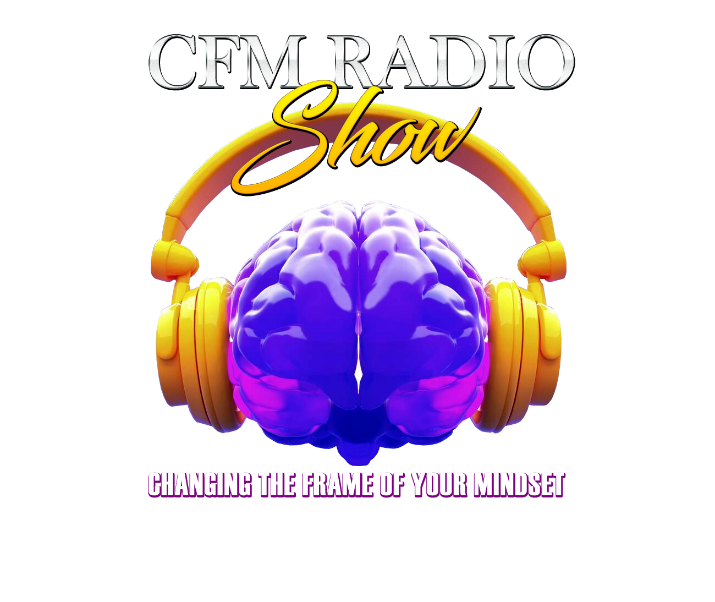 CFM Basketball Tournament Ticket FormAdmission $20 per PersonFirst Name:_______________________________________ Last Name:___________________________Email:____________________________________________ Ph:_________________________________Number of Tickets_____________ Total_________________Tickets are non-refundableCashapp payments to $nbslf2020